Описание проекта ФИО автора, ОУ ФИО автора, ОУ Гурина Жанна Витальевна, воспитательГБДОУ детский сад № 43 Василеостровского районаГурина Жанна Витальевна, воспитательГБДОУ детский сад № 43 Василеостровского районаГурина Жанна Витальевна, воспитательГБДОУ детский сад № 43 Василеостровского районаГурина Жанна Витальевна, воспитательГБДОУ детский сад № 43 Василеостровского районаГурина Жанна Витальевна, воспитательГБДОУ детский сад № 43 Василеостровского районаНазвание проектаНазвание проекта«В мире эмоций» (для детей 2-3 лет).«В мире эмоций» (для детей 2-3 лет).«В мире эмоций» (для детей 2-3 лет).«В мире эмоций» (для детей 2-3 лет).«В мире эмоций» (для детей 2-3 лет).Тип проектаТип проектаКраткосрочный – 2 неделиКраткосрочный – 2 неделиКраткосрочный – 2 неделиКраткосрочный – 2 неделиКраткосрочный – 2 неделиОбоснование актуальности проблемы, решаемой за счет проекта  Обоснование актуальности проблемы, решаемой за счет проекта  Объединив многочисленные данные из разных исследований, Дж. Боулби (Bowlby, 1980) предложил теорию привязанности, согласно которой между ребенком и матерью в первые два года формируются тесные отношения. Они строятся на взаимной активности: ребенок активно ищет контакта, а мать эмоционально отвечает на него. На основе опыта общения с близкими ребенок формирует «внутреннюю рабочую модель» взаимодействия, которая затем развивается и совершенствуется на протяжении всей его жизни.Статья «Взаимосвязь эмоционального интеллекта родителей и детско-родительских отношений» к.п.н. Комлик Л. Ю. и к п н, Меренковой В.С. доказывает, что высокий уровень эмоционального интеллекта позволяет строить более гармоничные семейные взаимоотношения, которые, в свою очередь, обуславливают и развитие способности осознаватьи понимать свои и чужие эмоции у их собственных детей. Семьям, воспитывающим детей младенческого и раннего возраста, чрезвычайно важно оказывать педагогическую и просветительскую помощь в развитии  эмоционального интеллекта с целью гармонизации детско-родительскихвзаимоотношений и сохранения психического развития и здоровья ребенка.В связи с этим, особую остроту приобретает разработка проектов, направленных на развитие эмоционального интеллекта в семьях, имеющих детей раннего возраста. Объединив многочисленные данные из разных исследований, Дж. Боулби (Bowlby, 1980) предложил теорию привязанности, согласно которой между ребенком и матерью в первые два года формируются тесные отношения. Они строятся на взаимной активности: ребенок активно ищет контакта, а мать эмоционально отвечает на него. На основе опыта общения с близкими ребенок формирует «внутреннюю рабочую модель» взаимодействия, которая затем развивается и совершенствуется на протяжении всей его жизни.Статья «Взаимосвязь эмоционального интеллекта родителей и детско-родительских отношений» к.п.н. Комлик Л. Ю. и к п н, Меренковой В.С. доказывает, что высокий уровень эмоционального интеллекта позволяет строить более гармоничные семейные взаимоотношения, которые, в свою очередь, обуславливают и развитие способности осознаватьи понимать свои и чужие эмоции у их собственных детей. Семьям, воспитывающим детей младенческого и раннего возраста, чрезвычайно важно оказывать педагогическую и просветительскую помощь в развитии  эмоционального интеллекта с целью гармонизации детско-родительскихвзаимоотношений и сохранения психического развития и здоровья ребенка.В связи с этим, особую остроту приобретает разработка проектов, направленных на развитие эмоционального интеллекта в семьях, имеющих детей раннего возраста. Объединив многочисленные данные из разных исследований, Дж. Боулби (Bowlby, 1980) предложил теорию привязанности, согласно которой между ребенком и матерью в первые два года формируются тесные отношения. Они строятся на взаимной активности: ребенок активно ищет контакта, а мать эмоционально отвечает на него. На основе опыта общения с близкими ребенок формирует «внутреннюю рабочую модель» взаимодействия, которая затем развивается и совершенствуется на протяжении всей его жизни.Статья «Взаимосвязь эмоционального интеллекта родителей и детско-родительских отношений» к.п.н. Комлик Л. Ю. и к п н, Меренковой В.С. доказывает, что высокий уровень эмоционального интеллекта позволяет строить более гармоничные семейные взаимоотношения, которые, в свою очередь, обуславливают и развитие способности осознаватьи понимать свои и чужие эмоции у их собственных детей. Семьям, воспитывающим детей младенческого и раннего возраста, чрезвычайно важно оказывать педагогическую и просветительскую помощь в развитии  эмоционального интеллекта с целью гармонизации детско-родительскихвзаимоотношений и сохранения психического развития и здоровья ребенка.В связи с этим, особую остроту приобретает разработка проектов, направленных на развитие эмоционального интеллекта в семьях, имеющих детей раннего возраста. Объединив многочисленные данные из разных исследований, Дж. Боулби (Bowlby, 1980) предложил теорию привязанности, согласно которой между ребенком и матерью в первые два года формируются тесные отношения. Они строятся на взаимной активности: ребенок активно ищет контакта, а мать эмоционально отвечает на него. На основе опыта общения с близкими ребенок формирует «внутреннюю рабочую модель» взаимодействия, которая затем развивается и совершенствуется на протяжении всей его жизни.Статья «Взаимосвязь эмоционального интеллекта родителей и детско-родительских отношений» к.п.н. Комлик Л. Ю. и к п н, Меренковой В.С. доказывает, что высокий уровень эмоционального интеллекта позволяет строить более гармоничные семейные взаимоотношения, которые, в свою очередь, обуславливают и развитие способности осознаватьи понимать свои и чужие эмоции у их собственных детей. Семьям, воспитывающим детей младенческого и раннего возраста, чрезвычайно важно оказывать педагогическую и просветительскую помощь в развитии  эмоционального интеллекта с целью гармонизации детско-родительскихвзаимоотношений и сохранения психического развития и здоровья ребенка.В связи с этим, особую остроту приобретает разработка проектов, направленных на развитие эмоционального интеллекта в семьях, имеющих детей раннего возраста. Объединив многочисленные данные из разных исследований, Дж. Боулби (Bowlby, 1980) предложил теорию привязанности, согласно которой между ребенком и матерью в первые два года формируются тесные отношения. Они строятся на взаимной активности: ребенок активно ищет контакта, а мать эмоционально отвечает на него. На основе опыта общения с близкими ребенок формирует «внутреннюю рабочую модель» взаимодействия, которая затем развивается и совершенствуется на протяжении всей его жизни.Статья «Взаимосвязь эмоционального интеллекта родителей и детско-родительских отношений» к.п.н. Комлик Л. Ю. и к п н, Меренковой В.С. доказывает, что высокий уровень эмоционального интеллекта позволяет строить более гармоничные семейные взаимоотношения, которые, в свою очередь, обуславливают и развитие способности осознаватьи понимать свои и чужие эмоции у их собственных детей. Семьям, воспитывающим детей младенческого и раннего возраста, чрезвычайно важно оказывать педагогическую и просветительскую помощь в развитии  эмоционального интеллекта с целью гармонизации детско-родительскихвзаимоотношений и сохранения психического развития и здоровья ребенка.В связи с этим, особую остроту приобретает разработка проектов, направленных на развитие эмоционального интеллекта в семьях, имеющих детей раннего возраста. Цель проекта Цель проекта Создание условий для развития эмоционального интеллекта в семьях, дети которых посещают группы раннего возраста дошкольных образовательных учрежденийСоздание условий для развития эмоционального интеллекта в семьях, дети которых посещают группы раннего возраста дошкольных образовательных учрежденийСоздание условий для развития эмоционального интеллекта в семьях, дети которых посещают группы раннего возраста дошкольных образовательных учрежденийСоздание условий для развития эмоционального интеллекта в семьях, дети которых посещают группы раннего возраста дошкольных образовательных учрежденийСоздание условий для развития эмоционального интеллекта в семьях, дети которых посещают группы раннего возраста дошкольных образовательных учрежденийПродукт проектаПродукт проектаЦентр активности «Мир эмоций» в группеПлан встреч с родителями «Учимся чувствовать»Центр активности «Мир эмоций» в группеПлан встреч с родителями «Учимся чувствовать»Центр активности «Мир эмоций» в группеПлан встреч с родителями «Учимся чувствовать»Центр активности «Мир эмоций» в группеПлан встреч с родителями «Учимся чувствовать»Центр активности «Мир эмоций» в группеПлан встреч с родителями «Учимся чувствовать»ЗадачиЗадачи1.Формировать у детей  и родителей навык понимания различных эмоций1.Формировать у детей  и родителей навык понимания различных эмоций1.Формировать у детей  и родителей навык понимания различных эмоций1.Формировать у детей  и родителей навык понимания различных эмоций1.Формировать у детей  и родителей навык понимания различных эмоцийЗадачиЗадачи2.Формировать у детей знание базовых эмоций и способов их выражения 2.Формировать у детей знание базовых эмоций и способов их выражения 2.Формировать у детей знание базовых эмоций и способов их выражения 2.Формировать у детей знание базовых эмоций и способов их выражения 2.Формировать у детей знание базовых эмоций и способов их выражения ЗадачиЗадачи3. Формировать активную позицию родителей к прорабатыванию собственных эмоциональных состояний и эмоциональных состояний ребенка3. Формировать активную позицию родителей к прорабатыванию собственных эмоциональных состояний и эмоциональных состояний ребенка3. Формировать активную позицию родителей к прорабатыванию собственных эмоциональных состояний и эмоциональных состояний ребенка3. Формировать активную позицию родителей к прорабатыванию собственных эмоциональных состояний и эмоциональных состояний ребенка3. Формировать активную позицию родителей к прорабатыванию собственных эмоциональных состояний и эмоциональных состояний ребенкаЗадачиЗадачи4.Создать РППС, отвечающую требованиям развивающих возможностей ее элементов 4.Создать РППС, отвечающую требованиям развивающих возможностей ее элементов 4.Создать РППС, отвечающую требованиям развивающих возможностей ее элементов 4.Создать РППС, отвечающую требованиям развивающих возможностей ее элементов 4.Создать РППС, отвечающую требованиям развивающих возможностей ее элементов ЗадачиЗадачи5.Обеспечить сотрудничество и содействие всех участников образовательного процесса в режиме очных встреч и дистанционного изучения материалов проекта5.Обеспечить сотрудничество и содействие всех участников образовательного процесса в режиме очных встреч и дистанционного изучения материалов проекта5.Обеспечить сотрудничество и содействие всех участников образовательного процесса в режиме очных встреч и дистанционного изучения материалов проекта5.Обеспечить сотрудничество и содействие всех участников образовательного процесса в режиме очных встреч и дистанционного изучения материалов проекта5.Обеспечить сотрудничество и содействие всех участников образовательного процесса в режиме очных встреч и дистанционного изучения материалов проектаЭтапы реализации проекта Этапы реализации проекта 1 Подготовительный.1 Подготовительный.1 Подготовительный.1 Подготовительный.1 Подготовительный.Этапы реализации проекта Этапы реализации проекта 2 Основной.2 Основной.2 Основной.2 Основной.2 Основной.Этапы реализации проекта Этапы реализации проекта 3 Заключительный.3 Заключительный.3 Заключительный.3 Заключительный.3 Заключительный.Критерии и показатели эффективности проектаКритерии и показатели эффективности проекта1. Рост компетентности родителей в вопросах развития эмоционального интеллекта (метод исследования – анкетирование)2. Удовлетворенность родителей (законных представителей) участием в детско-родительском проекте (рефлексивная методика «Светофор»)3. Наличие дистанционного формата взаимодействия (результаты посещения группы ВК на начало и окончание проекта)4. Пополнение РППС по теме проекта (количественный анализ)1. Рост компетентности родителей в вопросах развития эмоционального интеллекта (метод исследования – анкетирование)2. Удовлетворенность родителей (законных представителей) участием в детско-родительском проекте (рефлексивная методика «Светофор»)3. Наличие дистанционного формата взаимодействия (результаты посещения группы ВК на начало и окончание проекта)4. Пополнение РППС по теме проекта (количественный анализ)1. Рост компетентности родителей в вопросах развития эмоционального интеллекта (метод исследования – анкетирование)2. Удовлетворенность родителей (законных представителей) участием в детско-родительском проекте (рефлексивная методика «Светофор»)3. Наличие дистанционного формата взаимодействия (результаты посещения группы ВК на начало и окончание проекта)4. Пополнение РППС по теме проекта (количественный анализ)1. Рост компетентности родителей в вопросах развития эмоционального интеллекта (метод исследования – анкетирование)2. Удовлетворенность родителей (законных представителей) участием в детско-родительском проекте (рефлексивная методика «Светофор»)3. Наличие дистанционного формата взаимодействия (результаты посещения группы ВК на начало и окончание проекта)4. Пополнение РППС по теме проекта (количественный анализ)1. Рост компетентности родителей в вопросах развития эмоционального интеллекта (метод исследования – анкетирование)2. Удовлетворенность родителей (законных представителей) участием в детско-родительском проекте (рефлексивная методика «Светофор»)3. Наличие дистанционного формата взаимодействия (результаты посещения группы ВК на начало и окончание проекта)4. Пополнение РППС по теме проекта (количественный анализ)Ожидаемые социальные эффекты проектаОжидаемые социальные эффекты проектаДля родителей:- возможность полноценного участия в образовательном процессе: - осознание себя и своего ребенка как правовых субъектов образования, - понимание перспектив ресурсных вложений в образование своего ребенка.Для педагогов:- широта возможностей профессионального общения, в том числе для рефлексии собственного педагогического опыта;- выработка индивидуальных траекторий профессионального развития в соответствии с осознанными потребностями;- приобретение личного опыта внедрения технологии проектов в педагогическую практикуДля детей:- доступность качественного образования, соответствующего их собственным образовательным потребностям и возрастным особенностям;- возможность разнообразного использования составляющих РППСв разных видах детской активности.Для родителей:- возможность полноценного участия в образовательном процессе: - осознание себя и своего ребенка как правовых субъектов образования, - понимание перспектив ресурсных вложений в образование своего ребенка.Для педагогов:- широта возможностей профессионального общения, в том числе для рефлексии собственного педагогического опыта;- выработка индивидуальных траекторий профессионального развития в соответствии с осознанными потребностями;- приобретение личного опыта внедрения технологии проектов в педагогическую практикуДля детей:- доступность качественного образования, соответствующего их собственным образовательным потребностям и возрастным особенностям;- возможность разнообразного использования составляющих РППСв разных видах детской активности.Для родителей:- возможность полноценного участия в образовательном процессе: - осознание себя и своего ребенка как правовых субъектов образования, - понимание перспектив ресурсных вложений в образование своего ребенка.Для педагогов:- широта возможностей профессионального общения, в том числе для рефлексии собственного педагогического опыта;- выработка индивидуальных траекторий профессионального развития в соответствии с осознанными потребностями;- приобретение личного опыта внедрения технологии проектов в педагогическую практикуДля детей:- доступность качественного образования, соответствующего их собственным образовательным потребностям и возрастным особенностям;- возможность разнообразного использования составляющих РППСв разных видах детской активности.Для родителей:- возможность полноценного участия в образовательном процессе: - осознание себя и своего ребенка как правовых субъектов образования, - понимание перспектив ресурсных вложений в образование своего ребенка.Для педагогов:- широта возможностей профессионального общения, в том числе для рефлексии собственного педагогического опыта;- выработка индивидуальных траекторий профессионального развития в соответствии с осознанными потребностями;- приобретение личного опыта внедрения технологии проектов в педагогическую практикуДля детей:- доступность качественного образования, соответствующего их собственным образовательным потребностям и возрастным особенностям;- возможность разнообразного использования составляющих РППСв разных видах детской активности.Для родителей:- возможность полноценного участия в образовательном процессе: - осознание себя и своего ребенка как правовых субъектов образования, - понимание перспектив ресурсных вложений в образование своего ребенка.Для педагогов:- широта возможностей профессионального общения, в том числе для рефлексии собственного педагогического опыта;- выработка индивидуальных траекторий профессионального развития в соответствии с осознанными потребностями;- приобретение личного опыта внедрения технологии проектов в педагогическую практикуДля детей:- доступность качественного образования, соответствующего их собственным образовательным потребностям и возрастным особенностям;- возможность разнообразного использования составляющих РППСв разных видах детской активности.№Наименование этапаСодержание этапаСодержание этапаПолученный результат этапаИсполнителиответственныйСроки (даты)1Подготовительный1.Информирование родителей о ходе и содержании проекта2.Изготовление информационный листов на каждый день проекта3. Определение участников проекта4.Анкетирование родителей 5.Создание электронного ресурса «Эмоциональный интеллект». Определение структуры электронного ресурса5.Подбор конспектов/технологических карт к занятиям (в соответствии с расписанием)7.Подбор методической литературы8. Разработка плана встреч с родителями «Учимся чувствовать»10. Подготовка к проведению  конкурса детско-родительских работ для оформления РППС1.Информирование родителей о ходе и содержании проекта2.Изготовление информационный листов на каждый день проекта3. Определение участников проекта4.Анкетирование родителей 5.Создание электронного ресурса «Эмоциональный интеллект». Определение структуры электронного ресурса5.Подбор конспектов/технологических карт к занятиям (в соответствии с расписанием)7.Подбор методической литературы8. Разработка плана встреч с родителями «Учимся чувствовать»10. Подготовка к проведению  конкурса детско-родительских работ для оформления РППС1.Определены участники проекта2. Подобрана методическая база проекта3.Определен электронный ресурс для размещения материалов проекта3.Проведено анкетирование родителей. Описаны результаты4. Повышена квалификация педагогов по теме проекта5. Определена структура электронного ресурса6. Разработано положение конкурса Педагоги группыРодители 12-16 декабря2Практический1 день «Знакомство с миром эмоций»Встреча 1 Просмотр с родителями видео-эксперимента «Безжизненное лицо», обсуждение. Просмотр книг для детей с эмоциями «Это…» С детьми д/и карточки Домана «Эмоции»,д/и «Лисичка подслушивает»Прогулка: игра «Снежные смайлики». Рисовать с детьми смайлы на снегу.Домашнее задание для родителей: Сфотографировать детей изображающих разные эмоции. Создание коллажа 1 день «Знакомство с миром эмоций»Встреча 1 Просмотр с родителями видео-эксперимента «Безжизненное лицо», обсуждение. Просмотр книг для детей с эмоциями «Это…» С детьми д/и карточки Домана «Эмоции»,д/и «Лисичка подслушивает»Прогулка: игра «Снежные смайлики». Рисовать с детьми смайлы на снегу.Домашнее задание для родителей: Сфотографировать детей изображающих разные эмоции. Создание коллажа 1.Ребенок рассматривает/называет/показывает эмоции в книгах и на карточках2.Родители самостоятельно изготавливают пособия и проводят развивающие занятия3.На электронном ресурсе размещены материалы по теме «Эмоции»4.В РППС размещены авторские дидактические пособияПедагоги группыРодителиДети 19 декабря 20222Практический2 день «Эмоциональный фоторобот»Встреча 2Мастер-класс «Эмоциональный фоторобот»С детьми чтение стихотворений А. Барто д/и «Котенок, который хотел порадовать свою маму» д/и «Сложи снеговика»Упражнение «Эмоции»Прогулка: Слепить из снега грустного и веселого снеговика.Домашнее задание для родителей: Изготовление смайлов основных эмоций2 день «Эмоциональный фоторобот»Встреча 2Мастер-класс «Эмоциональный фоторобот»С детьми чтение стихотворений А. Барто д/и «Котенок, который хотел порадовать свою маму» д/и «Сложи снеговика»Упражнение «Эмоции»Прогулка: Слепить из снега грустного и веселого снеговика.Домашнее задание для родителей: Изготовление смайлов основных эмоций1.Ребенок изображает эмоции, что заложены в стихах А.Барто2.Родители самостоятельно изготавливают пособия и проводят развивающие занятия3.На электронном ресурсе размещены материалы 4.В РППС размещены авторские дидактические пособияПедагоги группыРодителиДети20 декабря 20222Практический3 день «Эмоциональные часики»Встреча 3Совместное с родителями создание эмоциональных часиков из смайликов, что сделали домаС детьмид/и «Маски» Упражнения на внешнее проявление эмоций и интонирование фразПрогулка: д/и «Веселые и грустные мячики»Домашнее задание для родителей: Обвести и вырезать следы рук и ног детей3 день «Эмоциональные часики»Встреча 3Совместное с родителями создание эмоциональных часиков из смайликов, что сделали домаС детьмид/и «Маски» Упражнения на внешнее проявление эмоций и интонирование фразПрогулка: д/и «Веселые и грустные мячики»Домашнее задание для родителей: Обвести и вырезать следы рук и ног детей1.Ребенок крутит стрелки часов и называет эмоцию, на которую они указывают 2.Родители самостоятельно изготавливают пособия и проводят развивающие занятия3.На электронном ресурсе размещены материалы 4.В РППС размещены авторские дидактические пособияПедагоги группыРодителиДети21 декабря 20222Практический4 день «Солнышко и тучка»Встреча 4Создание с родителями веселого солнышка и печальной тучкиС детьми д/и «Старичок»д/и «Лисичка подслушивает»Прогулка: игры, вызывающие положительные эмоции (мыльные пузыри, воздушные шары и др), наблюдение за эмоциями друг другаДомашнее задание для родителей: Работа с кейсами (самостоятельная работа с предложенными ситуациями)4 день «Солнышко и тучка»Встреча 4Создание с родителями веселого солнышка и печальной тучкиС детьми д/и «Старичок»д/и «Лисичка подслушивает»Прогулка: игры, вызывающие положительные эмоции (мыльные пузыри, воздушные шары и др), наблюдение за эмоциями друг другаДомашнее задание для родителей: Работа с кейсами (самостоятельная работа с предложенными ситуациями)1.Ребенок приобрел опыт распознавания своих эмоций и выбирают куда прицепить прищепку: хорошее настроение или плохое2.Родители самостоятельно изготавливают пособия и проводят развивающие занятия3.На электронном ресурсе размещены материалы по теме «Тактильные ощущения»4.В РППС размещены авторские дидактические пособияПедагоги группыРодителиДети22 декабря 20222Практический5 день «Музыка эмоций»Встреча 5 Прослушивание музыки эмоций совместно с родителямиС детьми и родителями Настольная игра «Развиваем эмоциональный интеллект» родителей и детейд/и «Угадай эмоцию по голосу»д/и «Капельки»Прогулка: Воссоздание звуков эмоций (смех, плач)Домашнее задание для родителей: изготовление шумовых коробочек (по инструкции), подбор аудиозаписей эмоций из классической музыки5 день «Музыка эмоций»Встреча 5 Прослушивание музыки эмоций совместно с родителямиС детьми и родителями Настольная игра «Развиваем эмоциональный интеллект» родителей и детейд/и «Угадай эмоцию по голосу»д/и «Капельки»Прогулка: Воссоздание звуков эмоций (смех, плач)Домашнее задание для родителей: изготовление шумовых коробочек (по инструкции), подбор аудиозаписей эмоций из классической музыки1.Ребенок приобрел опыт прослушивания и дифференциации различных звуков2.Родители самостоятельно изготавливают пособия и проводят развивающие занятия3.На электронном ресурсе размещены материалы по теме «Слуховое внимание»4.В РППС размещены авторские дидактические пособия5. Собрана аудиоколлекция 6. Подведение итогов конкурса детско-родительских работПедагоги группыРодителиДети23 декабря 20223Оформление результатов1. Подведение итогов конкурса детско-родительских работ2. Оформление центра эмоций в группе3. Размещение материалов на электронном ресурсе «Эмоциональный интеллект». 1. Подведение итогов конкурса детско-родительских работ2. Оформление центра эмоций в группе3. Размещение материалов на электронном ресурсе «Эмоциональный интеллект». 1. Оформление РППС - Центр активности «Мир эмоций»2. Создан и наполнен материалами электронный ресурс «Эмоциональный интеллект».Педагоги группыРодители26 декабря 2022Данные по диагностике эффективности реализации проектаДанные по диагностике эффективности реализации проектаДанные по диагностике эффективности реализации проектаДанные по диагностике эффективности реализации проектаДанные по диагностике эффективности реализации проектаДанные по диагностике эффективности реализации проектаДанные по диагностике эффективности реализации проектаКритерииКритерииКритерииДанные измерений, подтверждающие положительную динамику изменений по критериям эффективностиДанные измерений, подтверждающие положительную динамику изменений по критериям эффективностиДанные измерений, подтверждающие положительную динамику изменений по критериям эффективностиДанные измерений, подтверждающие положительную динамику изменений по критериям эффективности1. Рост компетентности родителей в вопросах развития эмоционального интеллекта (метод исследования – анкетирование)1. Рост компетентности родителей в вопросах развития эмоционального интеллекта (метод исследования – анкетирование)1. Рост компетентности родителей в вопросах развития эмоционального интеллекта (метод исследования – анкетирование)1.Анкетирование Результаты представлены в гистограмме:Вывод: анкетирование показало значительный рост  компетентности родителей в вопросах развития эмоционального интеллекта детей 2-3 лет1.Анкетирование Результаты представлены в гистограмме:Вывод: анкетирование показало значительный рост  компетентности родителей в вопросах развития эмоционального интеллекта детей 2-3 лет1.Анкетирование Результаты представлены в гистограмме:Вывод: анкетирование показало значительный рост  компетентности родителей в вопросах развития эмоционального интеллекта детей 2-3 лет1.Анкетирование Результаты представлены в гистограмме:Вывод: анкетирование показало значительный рост  компетентности родителей в вопросах развития эмоционального интеллекта детей 2-3 лет2. Удовлетворенность родителей (законных представителей) участием в детско-родительском проекте (рефлексивная методика «Светофор»)2. Удовлетворенность родителей (законных представителей) участием в детско-родительском проекте (рефлексивная методика «Светофор»)2. Удовлетворенность родителей (законных представителей) участием в детско-родительском проекте (рефлексивная методика «Светофор»)Метод рефлексии «Светофор»Цель: оценить собственный вклад в проект, найти пути улучшения взаимодействия в группе, создать ситуации успеха; отследить соответствие результатов с намеченными ожиданиями в начале проекта.Необходимые материалы: ватман, стикеры красного, желтого и зеленого цвета. Место размещения – приемная группыПроведение: каждый оценивает свой вклад в проект: красный – не доволен/ сделал не все, что мог/зря потратил время/не понял смысла деятельности/свой вариант; желтый – нейтральная оценка/участвовал по просьбе воспитателя/было несколько интересных заданий/не уверен, что буду принимать участие в следующих проектах/свой вариант; зеленый – сделал все, что в моих силах для успеха проекта/узнал много полезного/научился самостоятельно делать пособия/ научился играть с ребенком/ обязательно буду принимать участие в дальнейших проектах\свой вариант. Количество оценивающих – 10 человекРезультаты: 90 % респондентов полностью удовлетворены участием в детско-родительском проекте10 % респондентов частично удовлетворены участием в детско-родительском проектеМетод рефлексии «Светофор»Цель: оценить собственный вклад в проект, найти пути улучшения взаимодействия в группе, создать ситуации успеха; отследить соответствие результатов с намеченными ожиданиями в начале проекта.Необходимые материалы: ватман, стикеры красного, желтого и зеленого цвета. Место размещения – приемная группыПроведение: каждый оценивает свой вклад в проект: красный – не доволен/ сделал не все, что мог/зря потратил время/не понял смысла деятельности/свой вариант; желтый – нейтральная оценка/участвовал по просьбе воспитателя/было несколько интересных заданий/не уверен, что буду принимать участие в следующих проектах/свой вариант; зеленый – сделал все, что в моих силах для успеха проекта/узнал много полезного/научился самостоятельно делать пособия/ научился играть с ребенком/ обязательно буду принимать участие в дальнейших проектах\свой вариант. Количество оценивающих – 10 человекРезультаты: 90 % респондентов полностью удовлетворены участием в детско-родительском проекте10 % респондентов частично удовлетворены участием в детско-родительском проектеМетод рефлексии «Светофор»Цель: оценить собственный вклад в проект, найти пути улучшения взаимодействия в группе, создать ситуации успеха; отследить соответствие результатов с намеченными ожиданиями в начале проекта.Необходимые материалы: ватман, стикеры красного, желтого и зеленого цвета. Место размещения – приемная группыПроведение: каждый оценивает свой вклад в проект: красный – не доволен/ сделал не все, что мог/зря потратил время/не понял смысла деятельности/свой вариант; желтый – нейтральная оценка/участвовал по просьбе воспитателя/было несколько интересных заданий/не уверен, что буду принимать участие в следующих проектах/свой вариант; зеленый – сделал все, что в моих силах для успеха проекта/узнал много полезного/научился самостоятельно делать пособия/ научился играть с ребенком/ обязательно буду принимать участие в дальнейших проектах\свой вариант. Количество оценивающих – 10 человекРезультаты: 90 % респондентов полностью удовлетворены участием в детско-родительском проекте10 % респондентов частично удовлетворены участием в детско-родительском проектеМетод рефлексии «Светофор»Цель: оценить собственный вклад в проект, найти пути улучшения взаимодействия в группе, создать ситуации успеха; отследить соответствие результатов с намеченными ожиданиями в начале проекта.Необходимые материалы: ватман, стикеры красного, желтого и зеленого цвета. Место размещения – приемная группыПроведение: каждый оценивает свой вклад в проект: красный – не доволен/ сделал не все, что мог/зря потратил время/не понял смысла деятельности/свой вариант; желтый – нейтральная оценка/участвовал по просьбе воспитателя/было несколько интересных заданий/не уверен, что буду принимать участие в следующих проектах/свой вариант; зеленый – сделал все, что в моих силах для успеха проекта/узнал много полезного/научился самостоятельно делать пособия/ научился играть с ребенком/ обязательно буду принимать участие в дальнейших проектах\свой вариант. Количество оценивающих – 10 человекРезультаты: 90 % респондентов полностью удовлетворены участием в детско-родительском проекте10 % респондентов частично удовлетворены участием в детско-родительском проекте3. Наличие дистанционного формата взаимодействия (результаты посещения группы ВК на начало и окончание проекта)3. Наличие дистанционного формата взаимодействия (результаты посещения группы ВК на начало и окончание проекта)3. Наличие дистанционного формата взаимодействия (результаты посещения группы ВК на начало и окончание проекта)Создана специальная страница поддержки проекта в официальной группе ВК «Эмоциональный интеллект»https://vk.com/topic-205399139_49192617 Динамика просмотров с 12.12.2022 по 26.12.2022 (с 15 до 40)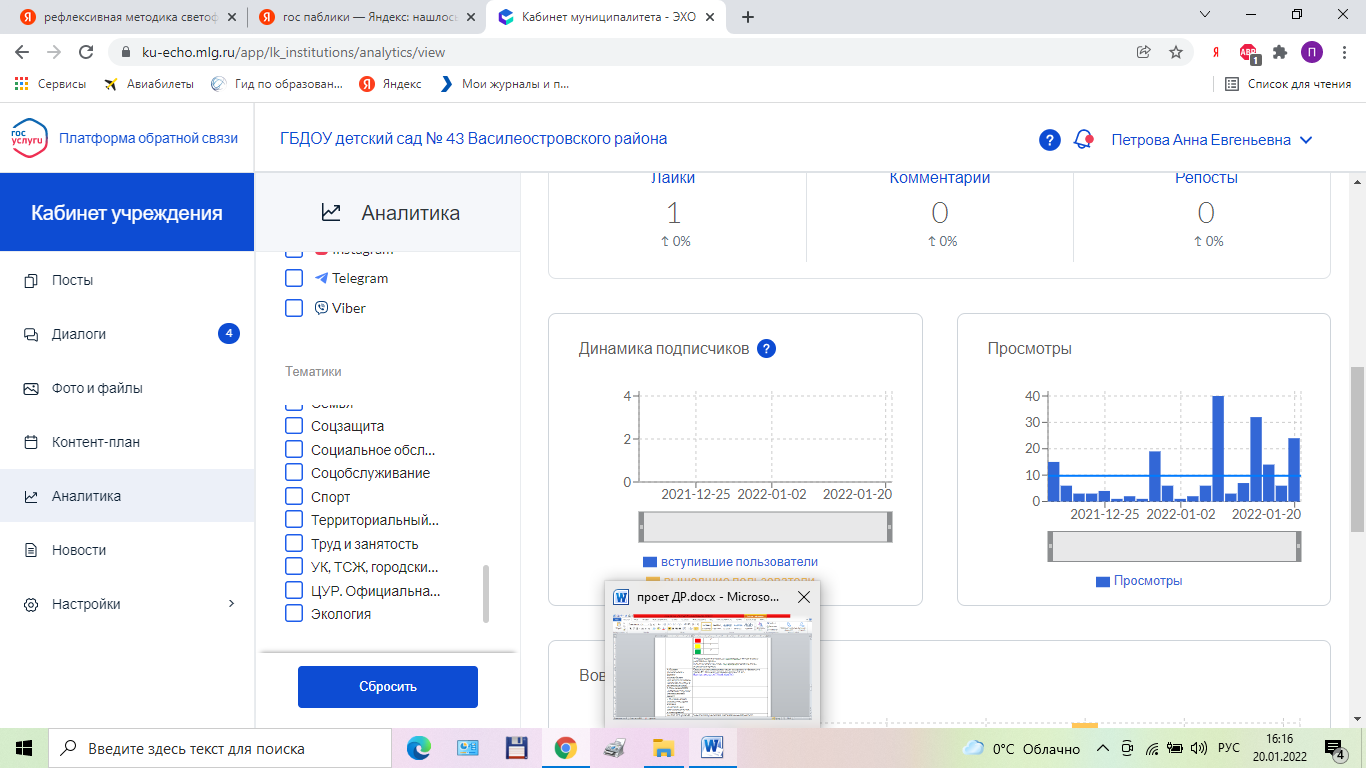 Создана специальная страница поддержки проекта в официальной группе ВК «Эмоциональный интеллект»https://vk.com/topic-205399139_49192617 Динамика просмотров с 12.12.2022 по 26.12.2022 (с 15 до 40)Создана специальная страница поддержки проекта в официальной группе ВК «Эмоциональный интеллект»https://vk.com/topic-205399139_49192617 Динамика просмотров с 12.12.2022 по 26.12.2022 (с 15 до 40)Создана специальная страница поддержки проекта в официальной группе ВК «Эмоциональный интеллект»https://vk.com/topic-205399139_49192617 Динамика просмотров с 12.12.2022 по 26.12.2022 (с 15 до 40)4. Пополнение РППС (количественный анализ)4. Пополнение РППС (количественный анализ)4. Пополнение РППС (количественный анализ)За период реализации проекта РППС пополнена:«Художественная литература» - 7«Дидактические игры» - 5«Картотеки» - 3«Картотека аудиозаписей» - 1За период реализации проекта РППС пополнена:«Художественная литература» - 7«Дидактические игры» - 5«Картотеки» - 3«Картотека аудиозаписей» - 1За период реализации проекта РППС пополнена:«Художественная литература» - 7«Дидактические игры» - 5«Картотеки» - 3«Картотека аудиозаписей» - 1За период реализации проекта РППС пополнена:«Художественная литература» - 7«Дидактические игры» - 5«Картотеки» - 3«Картотека аудиозаписей» - 1